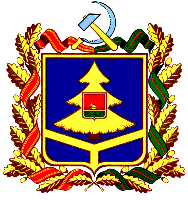 ДЕПАРТАМЕНТ ОБРАЗОВАНИЯ И НАУКИБРЯНСКОЙ ОБЛАСТИПРИКАЗ28.09.2023  № 1463                    г. БрянскО внесении изменений в приказ департамента образования и науки Брянской области от 18.09.2023 № 1417 «Об утверждении состава Аттестационной комиссии по аттестации педагогических работников организаций, осуществляющих образовательную деятельность, в целях установления квалификационных категорий»В связи с организационно-штатными мероприятиями ПРИКАЗЫВАЮ:Внести в состав Аттестационной комиссии по аттестации педагогических работников организаций, осуществляющих образовательную деятельность, в целях установления квалификационных категорий, утвержденный приказом департамента образования и науки Брянской области от 18.09.2023 № 1417 «Об утверждении состава Аттестационной комиссии по аттестации педагогических работников организаций, осуществляющих образовательную деятельность, в целях установления квалификационных категорий», следующее изменение:должность Филькиной Ольги Михайловны изложить в редакции «заведующий отдела повышения квалификации и переподготовки кадров ГБУ ДПО «Брянский областной учебно-методический центр культуры и искусства».Контроль за исполнением настоящего приказа оставляю за собой.Врио по руководству департаментом образованияи науки Брянской области                                                               А.А. АндрееваПриказ подготовлен отделом по наукеи профессиональному образованиюИсп. Е.М.СергееваТел. 58-93-02СОГЛАСОВАНО:Начальник отдела кадровой, правовойи организационной работыЩербакова О.Н. __________________                                                                        (подпись)